                       Рекомендации родителям «Чем занять ребенка дома?»  Предлагаю вашему вниманию несколько способов чем занять ребенка дома без мультфильмов и гаджетов пока родители работают или отдыхают. Быть родителем – значит посвящать детям все свое свободное время, но иногда так хочется немного отдохнуть или необходимо заняться домашними делами. А как быть, если нужно совместить с воспитанием детей работу на дому? Конечно, можно включить ребенку мультфильм или дать поиграть телефоном, но ведь это может негативно отразиться на его развитии. Эти способы помогут ребенку стать самостоятельней, научиться играть самому и развиваться:1. Рисование. Дать ребенку альбом, краски, фломастеры, карандаши – и он занят пока все вокруг не изрисует. Вместо альбома можно использовать рулон старых обоев или ватман.2. Раскраска. Заготовки для раскрашивания легко найти в интернете и распечатать, ну или купить в магазине.3. Дополнить или закончить рисунок. Заготовки также нетрудно распечатать или даже нарисовать самим. Ребенок будет пытаться закончить недорисованный рисунок, где не хватает деталей или целой части, главное, чтобы картинка была ему интересна.4. Лепка. Пластилин, соленое тесто или тесто для лепки – все подойдет. В дело могут идти и разные подручные мелочи, такие как пуговицы, семена, стрежень ручки или трубочка от сока.5. Магниты. Фигурки животных, цифры, буквы – они такие яркие и красивые, а еще они притягиваются и помогают малышу узнавать столько нового. Младшие дети могут выстраивать из них кружочки, а старшие – составлять слова или играть в зоопарк, ферму.6. Вырезать картинки из журналов. Достаточно показать ребенку, как пользоваться безопасными ножницами и ребенка уже не оторвать от красивых картинок в старых журналах. А затем сделать коллаж из вырезанных картинок – отличный способ развивать творческие способности и мелкую моторику. Для этого понадобится клей или домашний клейстер.7. Цветная бумага и дырокол. Красивые цветные кружочки можно наклеивать на бумагу, составлять узоры, главное, не забыть потом хорошенько пропылесосить.8.. Игрушки-шнуровки или ботиночки со шнурками.9. Одевание кукол. Предложить ребенку одеть любимую куклу в одежду с пуговицами.10. Бусы или ожерелья. Можно дать ребенку ленты и красивые бусины, пуговицы или макароны, чтобы он делал маме ожерелье.11. Комочки из ваты и резиновая груша. Скатать вату в небольшие комочки и показать ребенку, как забавно они разлетаются, если пустить на них воздух из груши, ну или просто подуть на них.12. Калькулятор. Если дома завалялся старый большой калькулятор, то он тоже может стать интересной игрушкой, особенно если он еще в рабочем состоянии.13. Съемный замок с ключом. С помощью него можно научить ребенка открывать и закрывать замки.14. Крупы и воронка. Дети любят играть крупой и это часто используют на развивающих занятиях. Если дать ребенку большую посуду, крупу и воронку, то можно надолго его занять. Главное, чтобы у родителей была возможность все убрать.15. Манка и сито. Просеивать манку и находить в ней «сокровища» вроде макарон, фасоли или бусин может оказаться очень занимательным. Если взять темный поддон или тарелку, то можно даже рисовать пальчиками.16. Кухонная утварь. Дети разных возрастов любят играть посудой. Здесь подойдут дуршлаг, кастрюли, крышки, сковородки, контейнеры для еды, пластиковые стаканчики и другие предметы.17. Пряжа или нити для вязания. Толстые цветные нити интересно наматывать на катушки или зверушек из картона. Если позаботиться заранее о формочках в виде животных или насекомых и показать ребенку как их можно украсить, то получатся оригинальные поделки.18. Сделать с ребенком островки из кубиков – пусть он ходит вокруг, бегает, размещает на них игрушечных зверушек или кукол. Аналогично можно сделать ручейки и дорожки из ленточек или малярного скотча.19. Построить домик. В ход могут идти любые предметы: подушки от дивана, покрывала, простыни, стулья.20. Паровозик из стульев. Ребенок рассаживает игрушки «по вагонам».21. Дать фонарик.22. Дать лупу.23. Поиграть в сюжетно-ролевые игры: больницу, школу, садик, магазин и т.д.24. Игры с водой. Можно использовать емкости разного объема или лейку.25. Рыбалка. Дать ребенку шумовку или сачок и показать, что можно вылавливать нетонущие предметы из таза с водой. В качестве «рыбок» можно приспособить резиновые игрушки или шарики.  Главное, чтобы игрушки были безопасны и помогали ребенку развиваться, делали его кругозор шире и учили чему-то новому. Но не стоит забывать, что самое важное для ребенка – это внимание и любовь родителей, поэтому нельзя всецело надеяться на новомодные гаджеты.                 Желаем вам успехов в занятиях, радости в общении!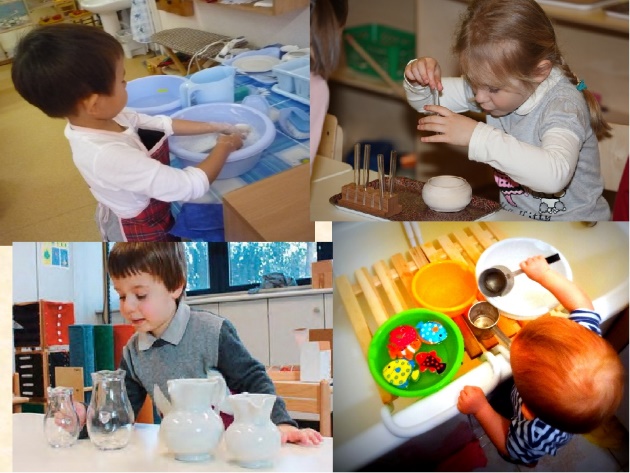 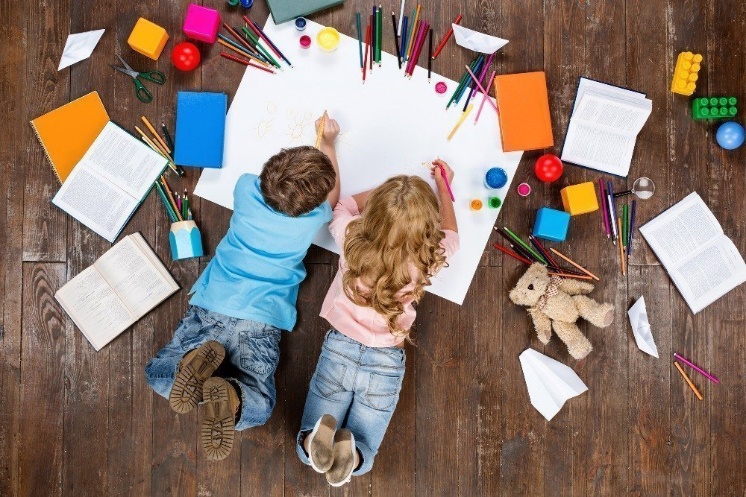 